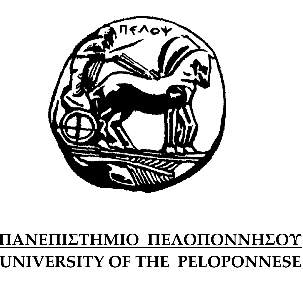 ΣΧΟΛΗ ΚΑΛΩΝ ΤΕΧΝΩΝ		                   ΤΜΗΜΑ ΘΕΑΤΡΙΚΩΝ ΣΠΟΥΔΩΝts-secretary@uop.grΑίτηση για εκπόνηση μεταδιδακτορικής                                                   Προς τη Γραμματείαέρευνας                                                                                                              του Τμήματος Θεατρικών ΣπουδώνΕΠΩΝΥΜΟ:Καταθέτω τα απαιτούμενα δικαιολογητικά για την εκπόνηση μεταδιδακτορικής έρευνας (μόνο ηλεκτρονικά). Η Επιτροπή διατηρεί το δικαίωμα να ζητήσει δικαιολογητικά και σε έντυπη και επικυρωμένη μορφή κατά την εξέταση των φακέλων:1. Την παρούσα αίτηση εκπόνησης μεταδιδακτορικής έρευνας όπου αναγράφονται:ΟΝΟΜΑ:     - προτεινόμενος τίτλος μεταδιδακτορικής έρευνας:(ελληνικά) ΠΑΤΡΩΝΥΜΟ:(αγγλικά)ΜΗΤΡΩΝΥΜΟ:     - προτεινόμενη γλώσσα εκπόνησης της μεταδιδακτορικής έρευνας:ΕΤΟΣ ΓΕΝΝΗΣΗΣ:     - προτεινόμενος/η επιβλέπων/ουσα της μεταδιδακτορικής έρευνας:ΔΙΕΥΘΥΝΣΗ:2. Αναλυτικό βιογραφικό σημείωμα.ΤΗΛΕΦΩΝΟ:(σταθερό)(κινητό)3. Επικυρωμένα αντίγραφα τίτλων σπουδών.ΤΗΛΕΦΩΝΟ:(σταθερό)(κινητό)4. Εισήγηση από τον/την Επόπτη/τρια ή επιβλέποντα/ουσα καθηγητή/τρια που ανήκει στο Τμήμα.E-MAIL:5. Πρόταση εκπόνησης έρευνας (1500 λέξεις περίπου).6. Έκθεση γνωστικών και ερευνητικών ενδιαφερόντων στην οποία αναφέρονται και οι λόγοι για τους οποίους ο/η υποψήφιος/ια ενδιαφέρεται για μεταδιδακτορική έρευνα στο Τμήμα (μέχρι 600 λέξεις).7. Κατάθεση μιας επιστημονικής /ερευνητικής εργασίας επιλογής του/της υποψηφίου/ιας.8. Κατάλογος επιστημονικών δημοσιεύσεων.ΒΑΣΙΚΟ ΠΤΥΧΙΟ-ΙΔΡΥΜΑ:5. Πρόταση εκπόνησης έρευνας (1500 λέξεις περίπου).6. Έκθεση γνωστικών και ερευνητικών ενδιαφερόντων στην οποία αναφέρονται και οι λόγοι για τους οποίους ο/η υποψήφιος/ια ενδιαφέρεται για μεταδιδακτορική έρευνα στο Τμήμα (μέχρι 600 λέξεις).7. Κατάθεση μιας επιστημονικής /ερευνητικής εργασίας επιλογής του/της υποψηφίου/ιας.8. Κατάλογος επιστημονικών δημοσιεύσεων.Ναύπλιο,  5. Πρόταση εκπόνησης έρευνας (1500 λέξεις περίπου).6. Έκθεση γνωστικών και ερευνητικών ενδιαφερόντων στην οποία αναφέρονται και οι λόγοι για τους οποίους ο/η υποψήφιος/ια ενδιαφέρεται για μεταδιδακτορική έρευνα στο Τμήμα (μέχρι 600 λέξεις).7. Κατάθεση μιας επιστημονικής /ερευνητικής εργασίας επιλογής του/της υποψηφίου/ιας.8. Κατάλογος επιστημονικών δημοσιεύσεων.Ο Αιτών/Η ΑιτούσαΥπογραφή                                                                                  5. Πρόταση εκπόνησης έρευνας (1500 λέξεις περίπου).6. Έκθεση γνωστικών και ερευνητικών ενδιαφερόντων στην οποία αναφέρονται και οι λόγοι για τους οποίους ο/η υποψήφιος/ια ενδιαφέρεται για μεταδιδακτορική έρευνα στο Τμήμα (μέχρι 600 λέξεις).7. Κατάθεση μιας επιστημονικής /ερευνητικής εργασίας επιλογής του/της υποψηφίου/ιας.8. Κατάλογος επιστημονικών δημοσιεύσεων.